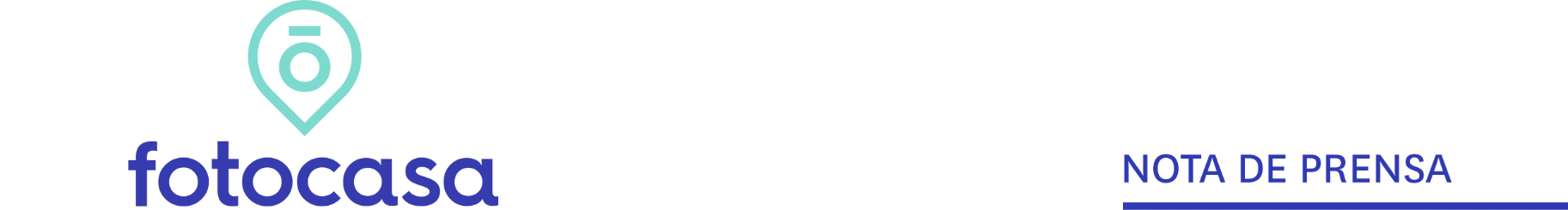 MAYO: PRECIO VIVIENDA EN VENTAEl precio de la vivienda sube un 7,7% interanual en mayo en España En mayo el precio mensual de la vivienda en venta sube un 1,1% y sitúa su precio en 2.294 euros/m2Este último valor interanual (7,7%) es un 2,5 punto porcentual menos que en mayo de 2023 (10,2%) Por primera vez el precio de compra en la ciudad de Eivissa supera los 7.000 eurosMadrid, 3 de junio de 2024En España sube un 1,1% la variación mensual del precio de la vivienda de segunda mano y un 7,7% en su variación interanual, situando su precio en 2.294 euros/m2 en mayo, según los datos del Índice Inmobiliario Fotocasa. Este último valor interanual (7,7%) es un 2,5 punto porcentual menos que en mayo de 2023 (10,2%), lo que muestra que el precio ya no sube a un ritmo de dos dígitos, aunque sigue subiendo con fuerza.Variación mensual e interanual de España “El precio de la vivienda mantiene un ritmo de crecimiento relativamente estable, pero con niveles de incremento muy significativos. Además, el aumento interanual del 7,7% se suma al aumento del 10,2% del mes de mayo del año 2023, por lo que el encarecimiento de los últimos ejercicios es mayúsculo. Son preocupantes los datos que se presentan en las comunidades más tensionadas, que muestran aumentos de doble dígito y muy intensos. La demanda de compra en estos momentos es fuerte y demasiado firme como para que la oferta pueda absorberla, por lo que la tensión en los precios es constante desde hace dos años”, comenta María Matos, directora de Estudios y portavoz de Fotocasa. Si analizamos los precios de la vivienda en venta respecto a los de hace un año, vemos que 17 comunidades incrementan el precio interanual en mayo. Los incrementos superiores al 10% afectan a cinco comunidades y son: Canarias (24,2%), Madrid (18,6%), Comunitat Valenciana (14,0%), Baleares (13,1%) y Andalucía (11,6%). Le siguen las comunidades de Región de Murcia (9,4%), Galicia (6,8%), País Vasco (6,7%), Cantabria (6,2%), Asturias (5,4%), Navarra (4,1%), La Rioja (3,8%), Castilla-La Mancha (3,1%), Castilla y León (2,2%), Cataluña (2,1%), Aragón (1,9%) y Extremadura (0,8%).En cuanto al ranking de Comunidades Autónomas (CC.AA.) con el precio de la vivienda de segunda mano más caras en España, se encuentran Baleares y Madrid con los precios de 4.159 euros/m2 y los 4.085 euros/m2, respectivamente. Le siguen, País Vasco 	con 3.167 euros/m2, Cataluña con 2.801 euros/m2, Canarias con 2.637 euros/m2, Andalucía con 2.118 euros/m2, Navarra con 2.094 euros/m2, Cantabria con 1.979 euros/m2, Comunitat Valenciana con 1.876 euros/m2, Galicia con 1.786 euros/m2, Aragón con 1.724 euros/m2, Asturias con 1.695 euros/m2, La Rioja con 1.658 euros/m2, Castilla y León con 1.498 euros/m2, Región de Murcia con 1.366 euros/m2, Extremadura con 1.225 euros/m2 y Castilla-La Mancha con 1.205 euros/m2.CCAA de mayor a menor incremento interanualProvincias En el 88% de las 50 provincias analizadas sube el precio interanual de la vivienda en el mes de mayo. En 13 provincias se supera el 10%, en concreto en Santa Cruz de Tenerife (31,4%), Málaga (21,9%), Madrid (18,6%), Alicante (16,5%), Las Palmas (14,8%), Granada (14,3%), Illes Balears (13,1%), Segovia (12,1%), Pontevedra (11,6%), Valencia (10,7%), Valladolid (10,6%), Lleida (10,4%) y Girona (10,1%),En cuanto a los precios, Madrid e Illes Balears han superado los 4.000 euros por metro cuadrado. Las dos provincias con el precio más elevado son: Illes Balears es la provincia más cara con 4.159 euros/m2, seguida de Madrid (4.035 euros/m2). Por otro lado, la provincia con el precio por metro cuadrado por debajo de los 1.000 euros son Ciudad Real con 957 euros/m2.  Capitales de provinciasEn 49 de las 50 capitales de provincia (en el 98%) con variación interanual sube el precio en mayo respecto al año anterior, de los cuales 15 de las capitales tienen un incremento superior al 10% y son: Málaga capital (23,5%), Madrid capital (21,3%), Soria capital (20,6%), Santa Cruz de Tenerife capital (18,7%), Alicante / Alacant (16,0%), Granada capital (15,8%), Valencia capital (15,7%), Guadalajara capital (14,0%), Santander (13,5%), Pontevedra capital (12,8%), Murcia capital (12,7%), Valladolid capital (12,3%), Teruel capital (12,2%), Toledo capital (11,4%), Castellón de la Plana / Castelló de la Plana (10,0%).Respecto a los precios, la capital de provincia más cara es Donostia - San Sebastián con 6.278 euros/m2, seguida de Madrid capital (5.222 euros/m2), Barcelona capital (4.604 euros/m2), Palma de Mallorca (4.318 euros/m2), Málaga capital (3.692 euros/m2), Bilbao (3.625 euros/m2) y Pamplona / Iruña (3.075 euros/m2). Por otro lado, la capital de provincia más económica es Zamora capital con 1.301 euros el metro cuadrado.MunicipiosEl precio medio de la vivienda de segunda mano sube en el 80% de los 808 municipios con variación interanual analizados por Fotocasa. En 79 (10%) de los municipios sube el valor interanual de la vivienda por encima del 20% y en concreto en 12 de estos municipios sube por encima del 40% y son: Favara (86,1%), Cartaya (84,0%), Dolores (74,5%), Cabanes (73,0%), Cúllar Vega (71,9%), El Verger (62,6%), Paiporta (52,9%), Guía de Isora (52,5%), Torre-Pacheco (50,9%), Xeresa (46,4%), Benijófar (44,7%) y Alhama de Murcia (40,8%).En cuanto al precio por metro cuadrado en mayo, vemos que por primera vez en el orden de las ciudades más caras el precio de Eivissa supera los 7.000 euros, en concreto el precio de la compra se sitúa en 7.020 euros/m2, seguida de Donostia - San Sebastián con 6.278 euros/m2. Por otro lado, los municipios más económicos son La Carolina con 644 euros/m2 y Torreperogil con 661 euros/m2.Municipios con mayor incremento interanualMunicipios con mayor descenso interanualMunicipios con mayor precio Distritos de MadridEl precio medio de la vivienda de segunda mano sube en 18 de los 21 distritos con variación interanual analizados por Fotocasa. Los 11 incrementos de la vivienda más acusados corresponden a los distritos de Moratalaz (21,4%), Chamberí (21,1%), Retiro (21,0%), Barajas (17,6%), Moncloa - Aravaca (17,0%), Centro (16,9%), Tetuán (16,2%), Barrio de Salamanca (15,0%), Chamartín (12,2%), Arganzuela (10,3%) y Fuencarral - El Pardo (10,0%).En cuanto al precio por metro cuadrado en mayo, vemos que los cuatro distritos más caros son Barrio de Salamanca con 8.473 euros/m2, Chamberí con 7.752 euros/m2, Centro con 6.822 euros/m2, Retiro con 6.449 euros/m2, Chamartín con 6.379 euros/m2, Moncloa – Aravaca con 5.487 euros/m2 y Tetuán con 5.265 euros/m2. Por otro lado, los distritos con el precio de la vivienda más económico son Villaverde con 1.870 euros/m2, Puente de Vallecas con 2.461 euros/m2 y Usera con 2.471 euros/m2.Distritos de BarcelonaEl precio medio de la vivienda de segunda mano sube en seis de los diez distritos con variación interanual analizados por Fotocasa. Los incrementos de la vivienda corresponden a los distritos de Horta - Guinardó (12,2%), Eixample (9,7%), Sant Andreu (7,2%), Sants - Montjuïc (4,1%), Gràcia (2,8%) y Sant Martí (0,1%).En cuanto al precio por metro cuadrado en mayo, vemos que los cuatro distritos más caros son Sarrià - Sant Gervasi con 6.038 euros/m2, Eixample con 6.009 euros/m2, Les Corts con 5.109 euros/m2 y Gràcia con 4.973 euros/m2. Sobre FotocasaPortal inmobiliario que cuenta con inmuebles de segunda mano, promociones de obra nueva y viviendas de alquiler. Cada mes genera un tráfico de 34 millones de visitas (75% a través de dispositivos móviles). Mensualmente elabora el índice inmobiliario Fotocasa, un informe de referencia sobre la evolución del precio medio de la vivienda en España, tanto en venta como en alquiler. Toda nuestra información la puedes encontrar en nuestra Sala de Prensa. Fotocasa pertenece a Adevinta, una empresa 100% especializada en Marketplaces digitales y el único “pure player” del sector a nivel mundial. Más información sobre Fotocasa. Sobre Adevinta SpainAdevinta Spain es una compañía líder en marketplaces digitales y una de las principales empresas del sector tecnológico del país, con más de 18 millones de usuarios al mes en sus plataformas de los sectores inmobiliario (Fotocasa y habitaclia), empleo (InfoJobs), motor (coches.net y motos.net) y compraventa de artículos de segunda mano (Milanuncios).Los negocios de Adevinta han evolucionado del papel al online a lo largo de más de 40 años de trayectoria en España, convirtiéndose en referentes de Internet. La sede de la compañía está en Barcelona y cuenta con una plantilla de 1.200 personas comprometidas con fomentar un cambio positivo en el mundo a través de tecnología innovadora, otorgando una nueva oportunidad a quienes la están buscando y dando a las cosas una segunda vida.Adevinta tiene presencia mundial en 10 países. El conjunto de sus plataformas locales recibe un promedio de 3.000 millones de visitas cada mes. Más información en adevinta.esDepartamento Comunicación FotocasaAnaïs Lópezcomunicacion@fotocasa.es620 66 29 26Llorente y Cuenca    			       	Fanny Merinoemerino@llyc.global		663 35 69 75 						Judit Campillosjcampillos@llyc.global		699 13 91 53Alicia Salvatellaalicia.salvatella@llyc.global697 65 54 68Comunidad AutónomaMayo 2024(euros/m²)Variación mensual (%)Variación interanual (%)% respecto media nacional Canarias         2.637 € 2,86%24,2%14,9% Madrid         4.085 € 1,0%18,6%78,1% Comunitat Valenciana         1.876 € 2,2%14,0%-18,2% Baleares         4.159 € 3,6%13,1%81,3% Andalucía         2.118 € 1,2%11,6%-7,7% Región de Murcia         1.366 € 1,8%9,4%-40,5% Galicia         1.786 € 1,7%6,8%-22,1% País Vasco         3.167 € 0,8%6,7%38,0% Cantabria         1.979 € 0,6%6,2%-13,8% Asturias         1.695 € 0,9%5,4%-26,1% Navarra         2.094 € 3,1%4,1%-8,7% La Rioja         1.658 € 0,3%3,8%-27,7% Castilla-La Mancha         1.205 € -1,0%3,1%-47,5% Castilla y León         1.498 € -0,4%2,2%-34,7% Cataluña         2.801 € 0,4%2,1%22,1% Aragón         1.724 € 0,2%1,9%-24,9% Extremadura         1.225 € 1,0%0,8%-46,6% España         2.294 € 1,1%7,7%0,0%ProvinciaMayo 2024(euros/m²)Variación mensual (%)Variación interanual (%)% respecto media nacionalSanta Cruz de Tenerife2.954 €1,5%31,4%28,8%Málaga3.601 €1,7%21,9%57,0%Madrid4.085 €1,0%18,6%78,1%Alicante2.188 €2,7%16,5%-4,6%Las Palmas2.286 €5,7%14,8%-0,4%Granada2.044 €1,1%14,3%-10,9%Illes Balears4.159 €3,6%13,1%81,3%Segovia1.586 €2,7%12,1%-30,9%Pontevedra2.187 €4,2%11,6%-4,7%Valencia1.697 €0,9%10,7%-26,0%Valladolid1.744 €-0,2%10,6%-24,0%Lleida1.397 €0,7%10,4%-39,1%Girona2.641 €1,9%10,1%15,1%Guadalajara1.603 €1,9%9,8%-30,1%Cádiz1.928 €0,3%9,8%-16,0%Gipuzkoa3.580 €0,3%9,4%56,1%Murcia1.366 €1,8%9,4%-40,5%Tarragona1.868 €0,9%8,5%-18,6%Soria1.535 €-0,8%7,9%-33,1%Castellón1.308 €1,0%7,3%-43,0%Cantabria1.979 €0,6%6,2%-13,8%Asturias1.695 €0,9%5,4%-26,1%Bizkaia3.072 €0,8%5,4%33,9%Huelva1.498 €0,2%5,4%-34,7%Albacete1.436 €-0,8%5,4%-37,4%Sevilla1.840 €-0,2%5,1%-19,8%Teruel1.208 €0,4%4,5%-47,3%Navarra2.094 €3,1%4,1%-8,7%La Rioja1.658 €0,3%3,8%-27,7%Lugo1.274 €0,7%3,2%-44,5%Toledo1.078 €-0,3%3,1%-53,0%A Coruña1.718 €0,0%3,1%-25,1%Zaragoza1.803 €0,8%2,6%-21,4%Huesca1.595 €-2,0%2,2%-30,5%Almería1.341 €-0,6%2,2%-41,5%Palencia1.392 €-0,7%2,2%-39,3%Cáceres1.236 €0,3%2,1%-46,1%Burgos1.525 €-0,4%1,7%-33,5%Ávila1.115 €0,2%1,2%-51,4%Zamora1.170 €-0,1%1,1%-49,0%Barcelona3.078 €0,1%0,9%34,2%Salamanca1.720 €-0,4%0,3%-25,0%Córdoba1.471 €-2,5%0,2%-35,9%Araba - Álava2.661 €1,3%0,1%16,0%Ourense1.443 €0,4%0,0%-37,1%Badajoz1.217 €1,5%-0,1%-46,9%Cuenca1.182 €-0,6%-1,2%-48,5%Jaén1.004 €0,5%-1,4%-56,3%León1.267 €-0,9%-1,6%-44,8%Ciudad Real957 €-1,2%-1,6%-58,3%ProvinciaMunicipioMayo 2024(euros/m²)Variación mensual (%)Variación interanual (%)MálagaMálaga capital3.692 €-0,8%23,5%MadridMadrid capital5.222 €0,7%21,3%SoriaSoria capital1.914 €1,0%20,6%Santa Cruz de TenerifeSanta Cruz de Tenerife capital2.328 €-0,1%18,7%AlicanteAlicante / Alacant2.423 €1,6%16,0%GranadaGranada capital2.480 €1,0%15,8%ValenciaValencia capital2.858 €1,4%15,7%GuadalajaraGuadalajara capital1.919 €1,8%14,0%CantabriaSantander2.719 €2,4%13,5%PontevedraPontevedra capital2.238 €0,6%12,8%MurciaMurcia capital1.650 €3,0%12,7%ValladolidValladolid capital1.940 €0,2%12,3%TeruelTeruel capital1.597 €5,2%12,2%ToledoToledo capital1.775 €1,3%11,4%CastellónCastellón de la Plana / Castelló de la Plana1.461 €1,7%10,0%SegoviaSegovia capital1.938 €2,8%9,6%HuelvaHuelva capital1.437 €0,5%9,3%AsturiasOviedo1.927 €1,8%9,2%Illes BalearsPalma de Mallorca4.318 €3,5%8,9%LleidaLleida capital1.405 €0,1%8,5%AlbaceteAlbacete capital1.690 €0,2%8,2%SevillaSevilla capital2.535 €0,0%8,1%GipuzkoaDonostia - San Sebastián6.278 €0,8%8,0%ZaragozaZaragoza capital2.087 €0,7%7,6%BurgosBurgos capital1.929 €0,8%7,3%Las PalmasLas Palmas de Gran Canaria2.534 €1,7%7,2%A CoruñaA Coruña capital2.801 €1,2%7,1%BizkaiaBilbao3.625 €0,1%6,0%Ciudad RealCiudad Real capital1.377 €-0,7%5,7%CórdobaCórdoba capital1.683 €-0,4%5,5%JaénJaén capital1.364 €0,8%5,4%GironaGirona capital2.748 €1,2%5,4%La RiojaLogroño1.986 €0,8%5,3%BarcelonaBarcelona capital4.604 €0,3%4,3%TarragonaTarragona capital1.727 €0,0%4,0%CáceresCáceres capital1.435 €1,2%3,9%CádizCádiz capital2.936 €0,5%3,8%HuescaHuesca capital1.597 €-2,7%3,8%OurenseOurense capital1.592 €0,5%3,0%ZamoraZamora capital1.301 €-0,4%2,8%PalenciaPalencia capital1.499 €0,5%2,7%CuencaCuenca capital1.513 €0,6%1,8%LeónLeón capital1.575 €-0,9%1,6%NavarraPamplona / Iruña3.075 €0,4%1,4%LugoLugo capital1.423 €3,8%1,3%AlmeríaAlmería capital1.555 €-0,1%0,6%Araba - ÁlavaVitoria - Gasteiz2.850 €1,8%0,6%ÁvilaÁvila capital1.343 €-0,6%0,6%SalamancaSalamanca capital2.021 €-0,7%0,1%BadajozBadajoz capital1.602 €2,1%-1,8%ProvinciaMunicipioMayo 2024(euros/m²)Variación mensual (%)Variación interanual (%)ValenciaFavara1.590 €86,1%HuelvaCartaya1.678 €2,6%84,0%AlicanteDolores1.133 €11,8%74,5%CastellónCabanes1.606 €9,8%73,0%GranadaCúllar Vega1.609 €-71,9%AlicanteEl Verger2.441 €9,2%62,6%ValenciaPaiporta2.016 €6,9%52,9%Santa Cruz de TenerifeGuía de Isora4.313 €10,7%52,5%MurciaTorre-Pacheco1.769 €9,0%50,9%ValenciaXeresa2.488 €2,9%46,4%ProvinciaMunicipioMayo 2024(euros/m²)Variación mensual (%)Variación interanual (%)BarcelonaSant Joan de Vilatorrada1.320 €-13,9%-26,0%AlmeríaCuevas del Almanzora1.164 €-0,2%-24,5%GironaArbúcies1.090 €-0,5%-15,0%ToledoAlameda de la Sagra720 €-7,6%-14,2%BarcelonaMontmeló2.072 €-2,1%-12,9%BarcelonaCardedeu2.354 €-0,1%-12,8%GironaRipoll1.184 €1,5%-12,6%PontevedraLalín881 €-0,7%-12,0%BarcelonaMonistrol de Montserrat1.437 €-5,3%-11,9%HuescaMonzón1.090 €-4,3%-10,9%ProvinciaMunicipioMayo 2024(euros/m²)Variación mensual (%)Variación interanual (%)Illes BalearsEivissa7.020 €0,4%18,7%GipuzkoaDonostia - San Sebastián6.278 €0,8%8,0%GipuzkoaZarautz6.242 €4,3%18,2%Illes BalearsSanta Eulària des Riu5.884 €5,2%-6,8%Illes BalearsCalvià5.871 €2,2%7,4%Illes BalearsAndratx5.744 €-0,1%5,8%Illes BalearsSant Josep de sa Talaia5.611 €1,3%13,1%MadridLa Moraleja5.545 €-2,1%3,6%MálagaBenahavís5.368 €6,7%34,1%BarcelonaSant Cugat del Vallès5.276 €0,9%7,5%DistritoMayo 2024(euros/m²)Variación mensual (%)Variación interanual (%)Moratalaz       3.437 € 0,03%21,4%Chamberí       7.752 € 5,1%21,1%Retiro       6.449 € 3,4%21,0%Barajas       4.056 € 2,5%17,6%Moncloa - Aravaca       5.487 € 0,7%17,0%Centro       6.822 € -0,9%16,9%Tetuán       5.265 € 2,5%16,2%Barrio de Salamanca       8.473 € -1,5%15,0%Chamartín       6.379 € 2,8%12,2%Arganzuela       4.830 € 0,8%10,3%Fuencarral - El Pardo       4.430 € 1,1%10,0%Latina       2.854 € -0,6%8,4%Ciudad Lineal       3.892 € 2,9%7,3%Hortaleza       4.618 € 3,3%6,9%Vicálvaro       3.056 € 5,6%6,8%Puente de Vallecas       2.461 € 0,0%2,1%Carabanchel       2.592 € -4,3%1,0%San Blas       3.013 € -0,5%0,5%Villa de Vallecas       2.700 € 2,7%-1,5%Villaverde       1.870 € -5,9%-6,7%Usera       2.471 € 0,4%-7,4%DistritoMayo 2024(euros/m²)Variación mensual (%)Variación interanual (%)Horta - Guinardó       3.795 € 2,3%12,2%Eixample       6.009 € 0,1%9,7%Sant Andreu       3.470 € -0,4%7,2%Sants - Montjuïc       3.803 € 5,4%4,1%Gràcia       4.973 € 0,4%2,8%Sant Martí       4.174 € -0,8%0,1%Nou Barris       2.714 € 0,4%-0,2%Sarrià - Sant Gervasi       6.038 € -0,7%-0,6%Ciutat Vella       4.589 € -2,1%-1,9%Les Corts       5.109 € -0,5%-3,4%